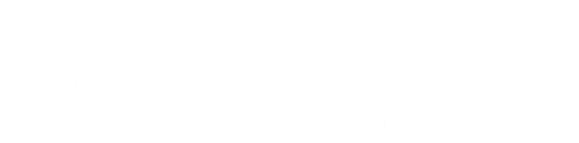 
Child Details:
Parent/Guardian Details:Dates Requested (Please Tick):Week 1Week 2Week 3Week 4* The excursion attendance question is to assist with venue and transportation planning and can be changed by the parent/guardian right up to the day of the excursion. A permission form will need to be signed at the service prior to the excursion day and contains a risk assessment. Please discuss any mobility or special requirements with the service Coordinator.

Parent/Guardian Signature:					    		Date:   				
Bookings Close Friday 8th December 2023First Name:Last Name:Last Name:Date of Birth:Year Level:Year Level:Has this child attended the Holiday Program or After School Care program at the service in the last twelve months?Has this child attended the Holiday Program or After School Care program at the service in the last twelve months?Has this child attended the Holiday Program or After School Care program at the service in the last twelve months?Has this child attended the Holiday Program or After School Care program at the service in the last twelve months?☐   Yes☐   No – Please complete an enrolment form☐   Yes☐   No – Please complete an enrolment formFirst Name:Last Name:Address:Phone:Email:TypeDateActivityExcursion Attendance *☐Monday 1st January 2024Service Closed- Public Holiday☐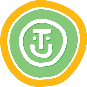 Tuesday 2nd January 2024Summer Festival
In House Fun☐Wednesday 3rd January 2024School of Rock
In House Fun☐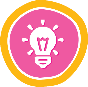 Thursday 4th January 2024Boom! Boom! Boom!
African Drumming Incursion☐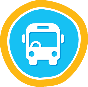 Friday 5th January 2024Vertical Ventures- Rock climbing and Playground Excursion
Funtopia Carrum Downs☐   My child will be attending the excursion
☐   My child will be staying at the serviceTypeDateActivityExcursion Attendance *☐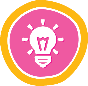 Monday 8th January 2024China- Spray Die PandasTheirCare Incursion☐Tuesday 9th January 2024Playground Party- Playground Excursion
Markham Reserve☐   My child will be attending the excursion
☐   My child will be staying at the service☐Wednesday 10th January 2024Ninja Warrior Quest- Ninja Gym Excursion
Ninja Parc Bayswater☐   My child will be attending the excursion
☐   My child will be staying at the service☐Thursday 11th January 2024Rainbow ChaserIn House Fun☐Friday 12th January 2024Circus Time- Circus Skills Excursion
RUCCIS ☐   My child will be attending the excursion
☐   My child will be staying at the serviceTypeDateActivityExcursion Attendance *☐Monday 15th January 2024Star GazingIn  House Fun☐Tuesday 16th January 2024Bubbles & Magic Sand
TheirCare Incursion☐Wednesday 17th January 2024Playhouse Paradise - Playground Fun
Ross Reserve Playground☐   My child will be attending the excursion
☐   My child will be staying at the service☐Thursday 18th January 2024Captain CrunchIn House Fun☐Friday 19th January 2024Movie Magic- Movie Excursion
Wish ☐   My child will be attending the excursion
☐   My child will be staying at the serviceTypeDateActivityExcursion Attendance *☐Monday 22nd January 2024Feathered FriendsIn House Fun☐Tuesday 23rd January 2024World Dance- Dance Workshop
Supreme Incursions☐Wednesday 24th January 2024Jumping Jellyfish
In House Day☐Thursday 25th January 2024Funtastic FarmIn House Fun☐Friday 26th January 2024Service Closed- Public Holiday